Publicado en Brampton el 13/03/2024 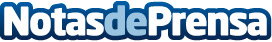 Asahi Refining Canada obtiene la certificación del ‘Responsible Jewellery Council’Esto demuestra su compromiso con el abastecimiento responsable y las prácticas empresariales éticasDatos de contacto:Asahi Refining Departamento Comunicación(801) 972-6466Nota de prensa publicada en: https://www.notasdeprensa.es/asahi-refining-canada-obtiene-la-certificacion Categorias: Internacional Industria Minera Otras Industrias Actualidad Empresarial http://www.notasdeprensa.es